Antonius Johannes Maria van Uden* 17. 11. 1912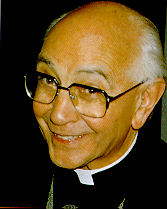 1937 byl vysvěcen na kněze 1938 nastoupil do Instituut voor Doven v Sint Michielsgestel1977 skončil v Instituut voor Doven 25. 9. 2008A. Van Uden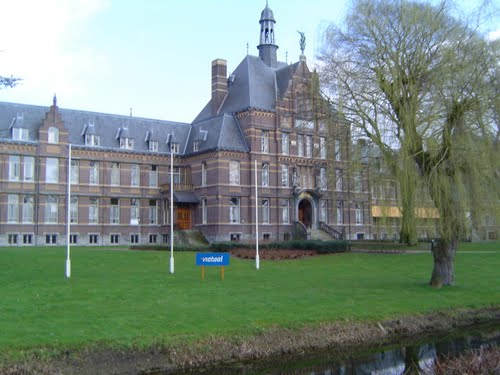 Instituut voor Doven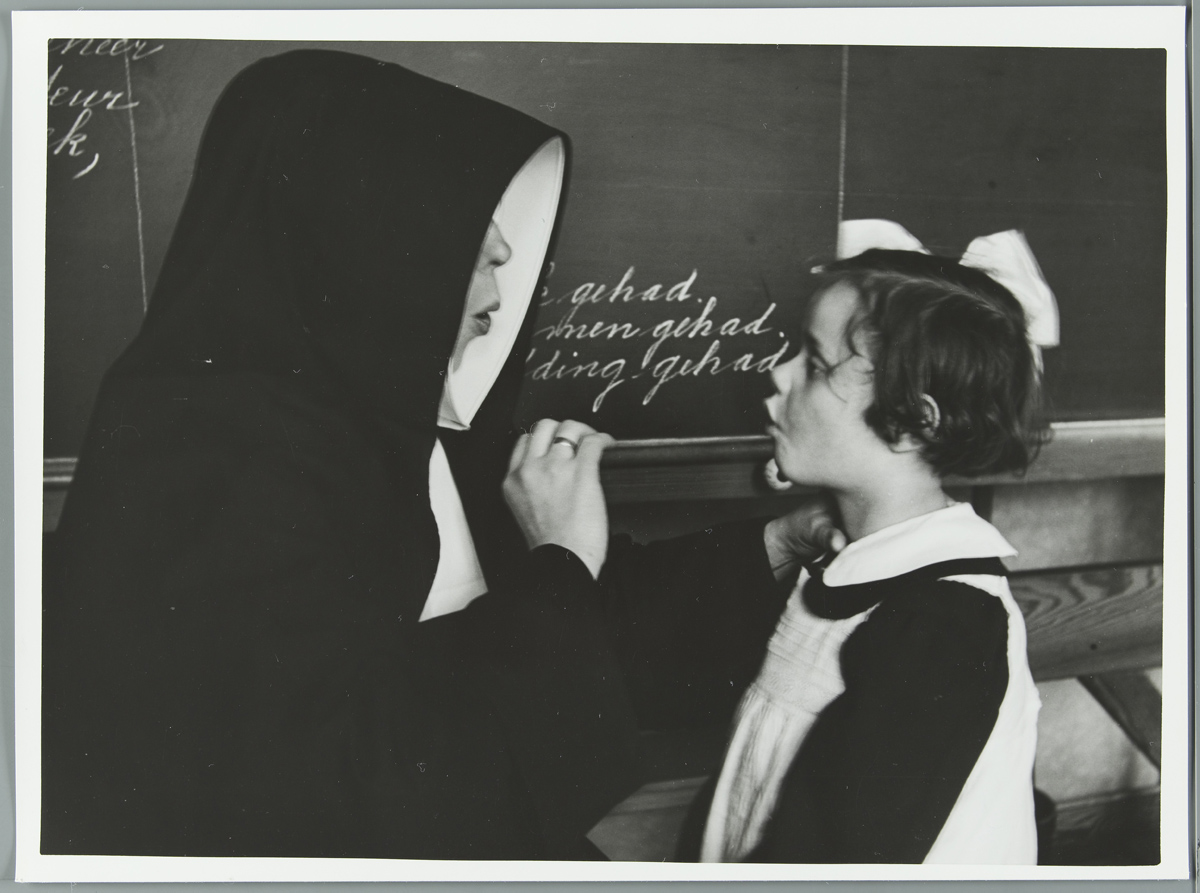 Dobová fotografie z roku 1940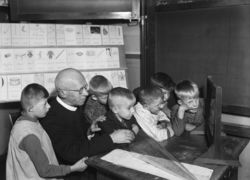 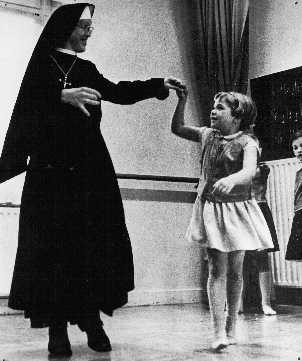 Dobová fotografie z roku 1945			      Dobová fotografie	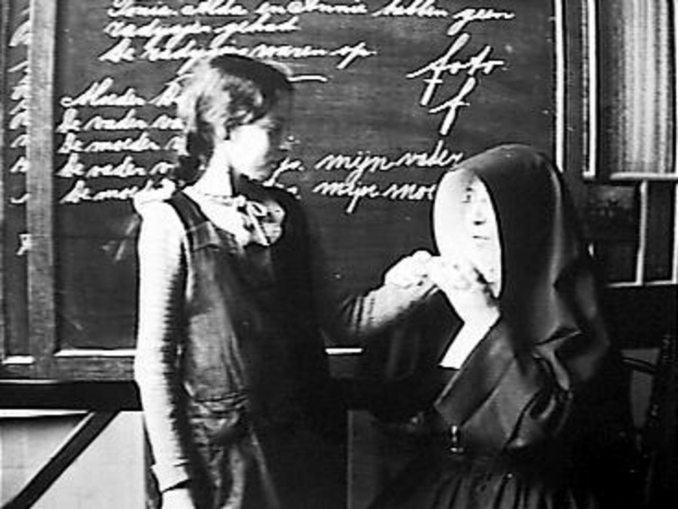 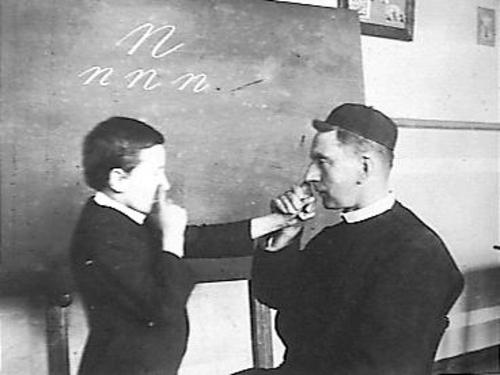 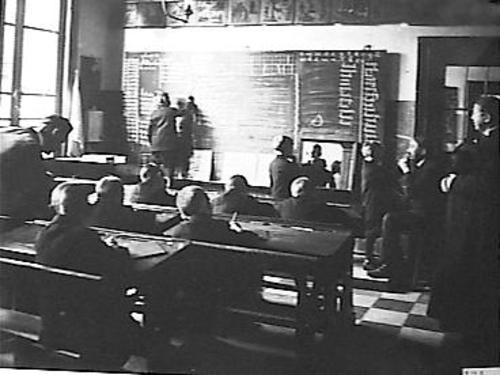 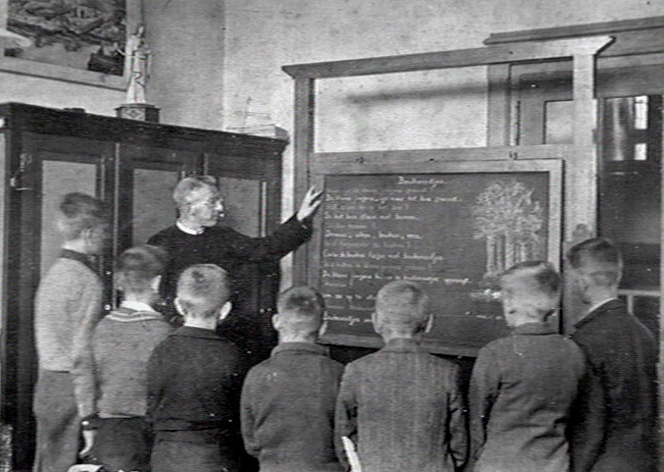 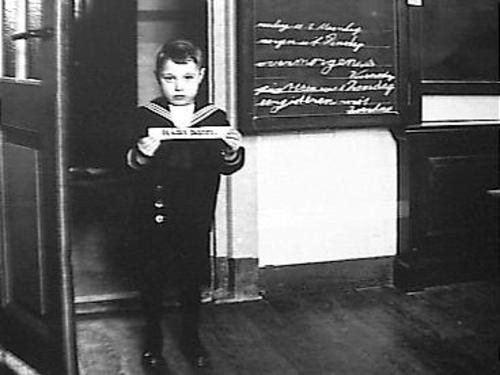 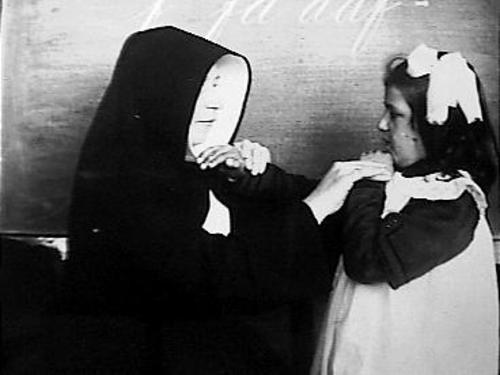 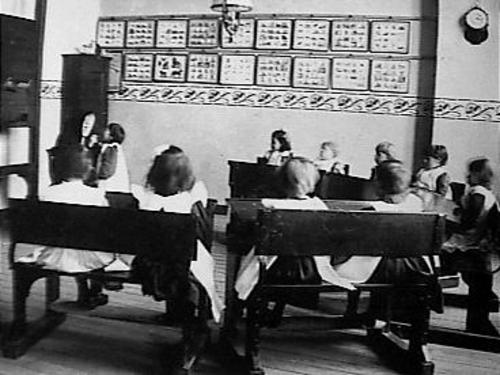 Dobové fotografie 